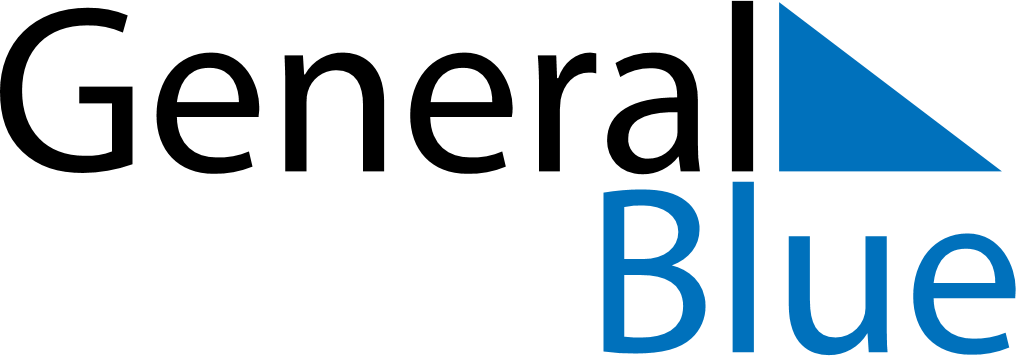 1678 1678 1678 1678 1678 1678 1678 JANUARYSundayMondayTuesdayWednesdayThursdayFridaySaturdayJANUARY1JANUARY2345678JANUARY9101112131415JANUARY16171819202122JANUARY23242526272829JANUARY3031MY NOTES